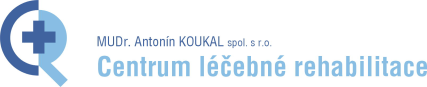 Souhlas – nesouhlas s poskytnutím zdravotních služeb Údaje nezletilého pacienta Jméno a příjmení: 							Narozen dne : Adresa trvalého pobytu : Údaje poskytovatele zdravotních služeb 				IČ: 60731842Název (firma) : 			MUDr.Antonín Koukal, spol. s r.o.Adresa zdravotnického zařízení : 	Viniční 235, Brno 615 00Navrhovaná (vyžadovaná) zdravotní služba :  KOMPLEXNÍ  REHABILITAČNÍ  PÉČE Ze strany poskytovatele byla předána informace a k uvedené zdravotní službě, byla předána informace o jejím důvodu a účelu, povaze a předpokládaném přínosu, byla předána informace o možných důsledcích a rizicích, případných alternativách a byla dána možnost klást lékaři doplňující otázky. Níže uvedení svými podpisy potvrzují výše uvedené a vyjadřují svůj souhlas či nesouhlas s poskytnutím této služby.zákonný zástupce  Jméno a příjmení : 						S poskytnutím souhlasím – nesouhlasím Narozen dne : 				…………………………….. podpis zákonného zástupce Nezletilý pacient 						S poskytnutím souhlasím – nesouhlasím ………………………………podpis nezletilého pacienta Za poskytovatele 							………………………………Jméno a příjmení : 							podpis lékaře Pro poskytnutí zdravotních služeb, které mohou podstatným způsobem negativně ovlivnit další zdravotní stav nebo kvalitu života pacienta zákon vyžaduje souhlas obou zákonných zástupců  a pokud se jedná o nezletilého pacienta, který je s ohledem na svůjvěk, zdravotní stav a charakter konkrétní zdravotní služby schopen vnímat (posoudit) situaci a vyjadřovat se, tak i souhlas nezletilého pacienta. Pokud není dán souhlas od všech osob, od kterých je v daném případě třeba, je poskytovatel povinen do 24 hodin toto oznámit soudu, který ustanoví opatrovníka. Pokud souhlas některého z rodičů nelze získat, pak namísto jeho vyjádření a podpisu uvést, že souhlas nelze získat